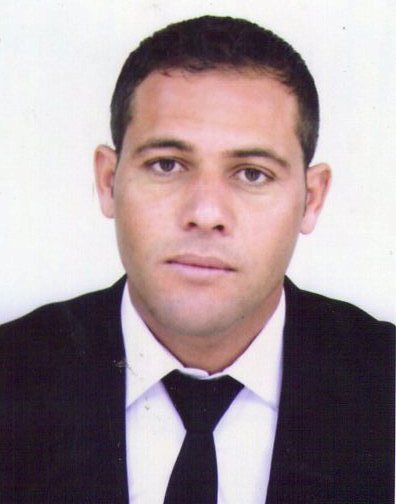 الإسم : السعيد اللقب : مزروعتاريخ ومكان الإزدياد : 25/02/1984 سيدي خالد بسكرةالدرجة العلمية : أستاذ محاضر (ب) الجامعة : جامعة محمد خيضر بسكرة الكلية : كلية العلوم الإنسانية والإجتماعية المواضيع الممكن دراستها : تدريب رياضي – علم نفس رياضي- علم الإجتماع الرياضي البريد الإلكتروني : mezrouasaid@yahoo.frرقم الهاتف : 0773.89.01.29   /   0770.73.31.57